администрация  Городского  округа  Заречныйр а с п о р я ж е н и еот___29.01.2020___  №  ___22-од___г. ЗаречныйОб утверждении дизайн-проектов по перечню общественных территорий, предлагаемых для рейтингового голосования в 2021 годуВ соответствии с Постановлением Правительства Российской Федерации от 10 февраля 2017 года № 169 «Об утверждении Правил предоставления и распределения субсидий из федерального бюджета бюджетам субъектов Российской Федерации на поддержку государственных программ субъектов Российской Федерации и муниципальных программ формирования современной городской среды», в целях реализации муниципальной программы «Формирование современной городской среды на территории городского округа Заречный на 2018 – 2024 годы», утвержденной постановлением администрации городского округа Заречный от 28.09.2017 № 1068-П, на основании ст. ст. 28, 31 Устава городского округа Заречный 1. Утвердить дизайн-проект благоустройства общественной территории «Нечетная сторона ул. Ленинградская (от ул. Победы до ул. Курчатова)» (прилагается).2. Утвердить дизайн-проект благоустройства общественной территории «Лесопарковая зона между ул. Ленина и ул. Уральская с обустройством лыжно-роллерной трассы» (прилагается).3. Утвердить дизайн-проект благоустройства общественной территории «Пешеходная зона ул. Курчатова (от Ленинградской до Кузнецова) с реконструкцией ступеней и устройством пандусов» (прилагается).4. Контроль за исполнением настоящего постановления возложить на первого заместителя главы администрации городского округа Заречный О.П. Кириллова.5. Опубликовать настоящее распоряжение на официальном сайте городского округа Заречный (www.gorod-zarechny.ru).Главагородского округа Заречный                                                                                    А.В. ЗахарцевУТВЕРЖДЕНраспоряжением администрациигородского округа Заречныйот__29.01.2020___ № ___22-од___«Об утверждении дизайн-проектов по перечню общественных территорий, предлагаемых для рейтингового голосования в 2021 году»Приложение № 1Дизайн-проект благоустройства общественной территории«Нечетная сторона ул. Ленинградская (от ул. Победы до ул. Курчатова)»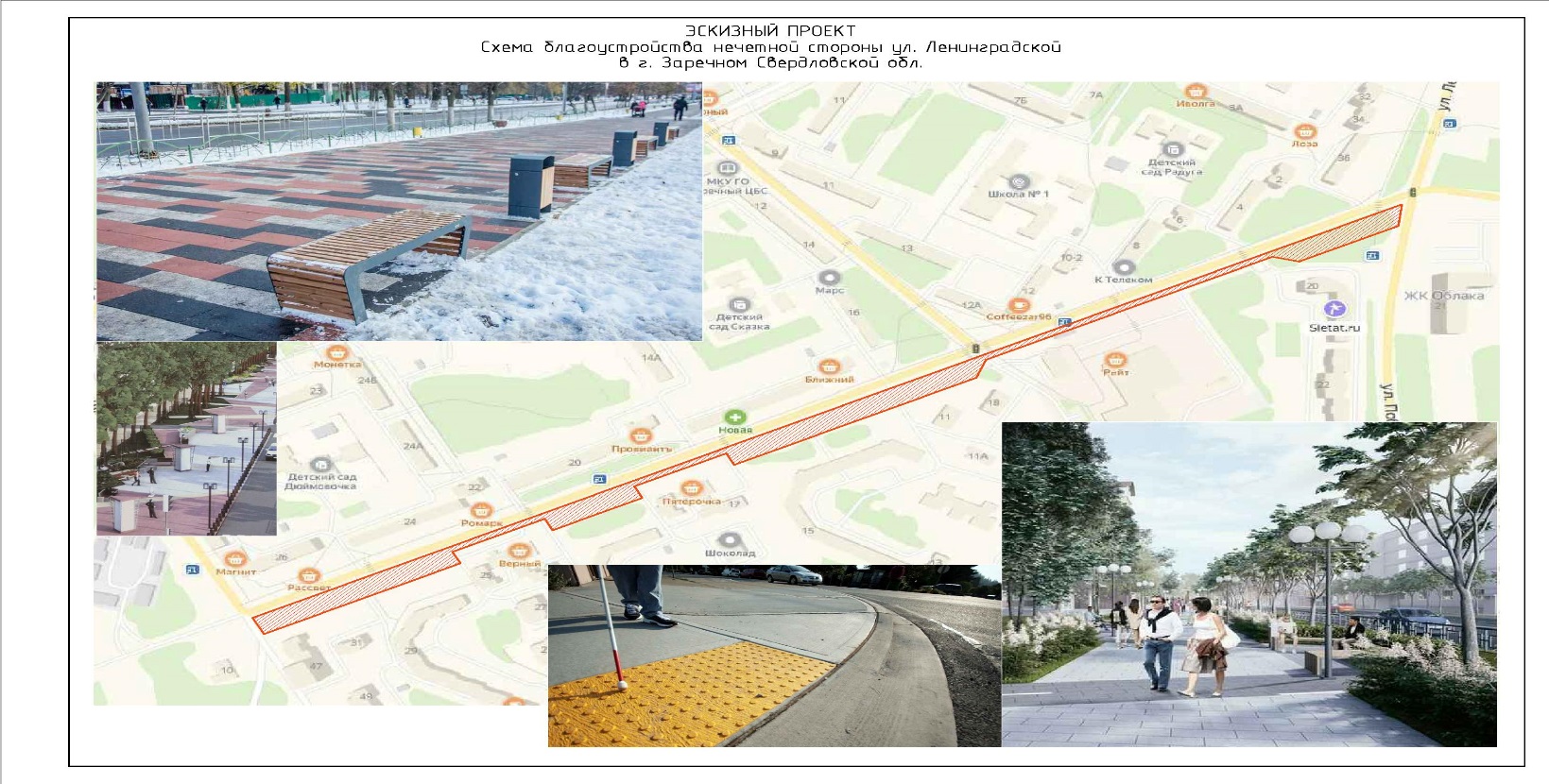 УТВЕРЖДЕНраспоряжением администрациигородского округа Заречныйот__29.01.2020___ № ___22-од___«Об утверждении дизайн-проектов по перечню общественных территорий, предлагаемых для рейтингового голосования в 2021 году»Приложение № 2Дизайн-проект благоустройства общественной территории ««Лесопарковая зона между ул. Ленина и ул. Уральская с обустройством лыжно-роллерной трассы»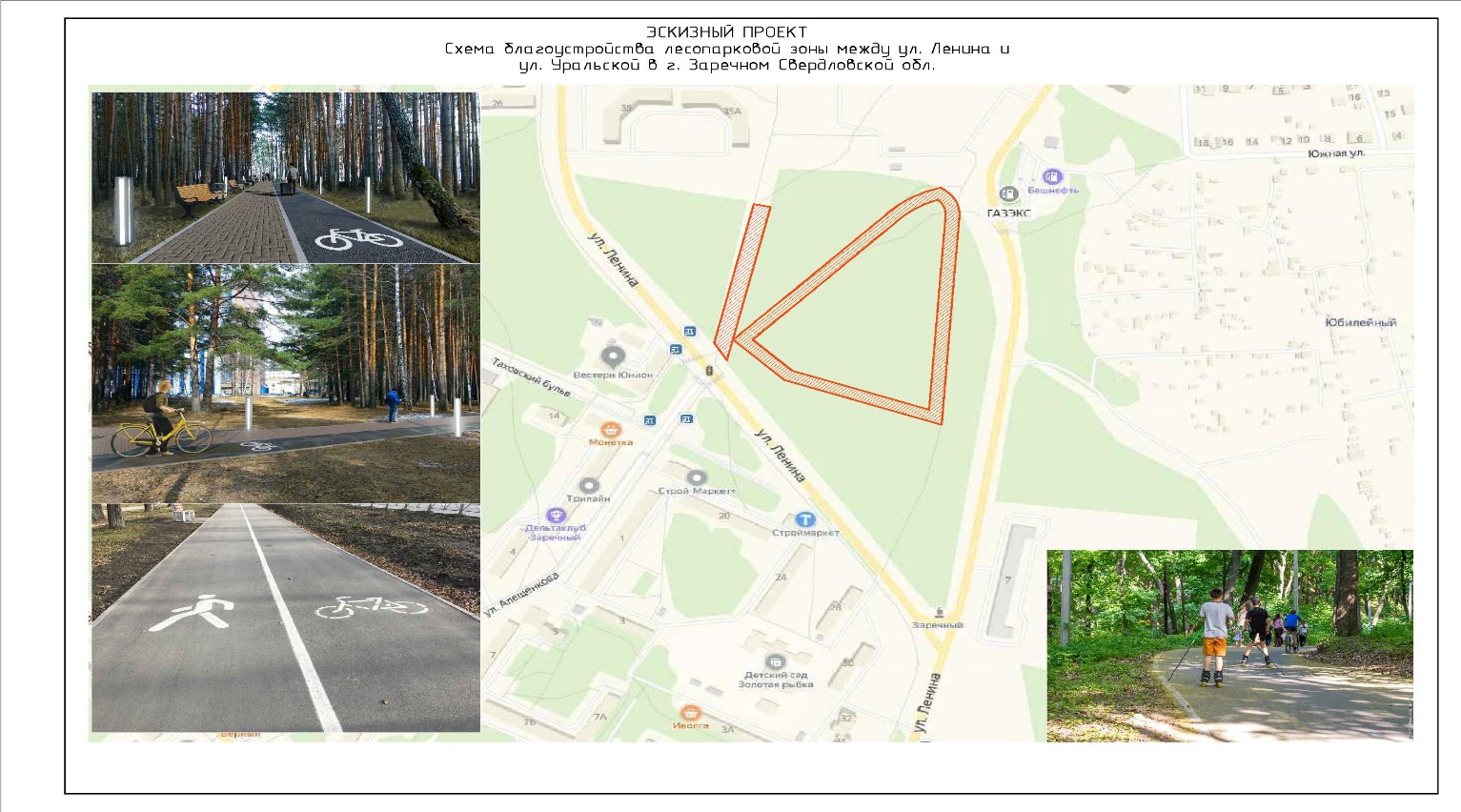 УТВЕРЖДЕНраспоряжением администрациигородского округа Заречныйот__29.01.2020___ № ___22-од___«Об утверждении дизайн-проектов по перечню общественных территорий, предлагаемых для рейтингового голосования в 2021 году»Приложение № 3Дизайн-проект благоустройства общественной территории «Пешеходная зона ул. Курчатова (от Ленинградской до Кузнецова) с реконструкцией ступеней и устройством пандусов»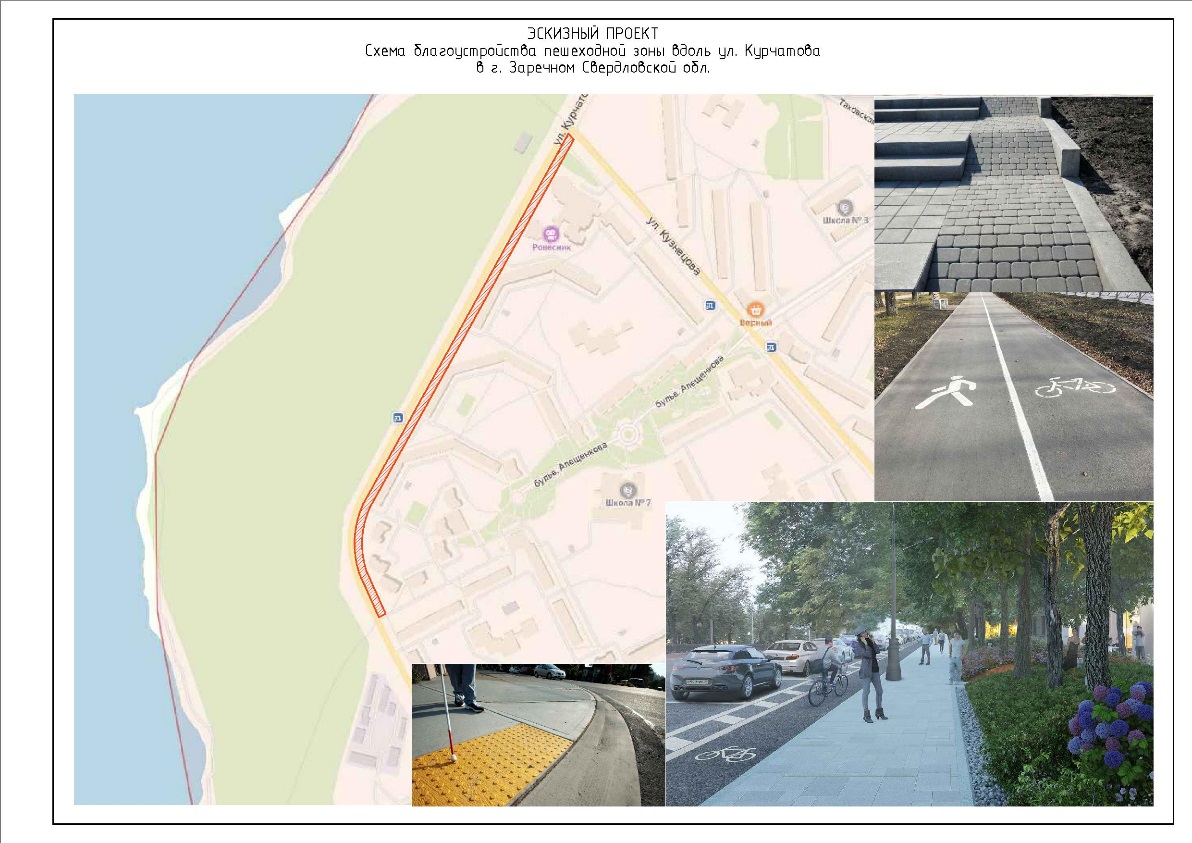 